Visiter hjælpemiddelOpgaver / Navigationssedler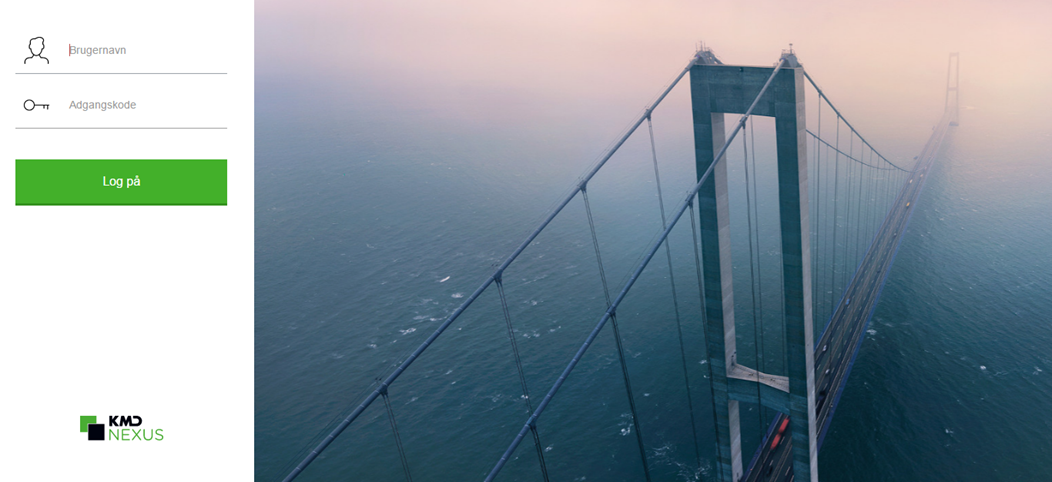 Opgaver – Visiter hjælpemiddelKontroller, at borger har forløb til hjælpemidler. Hvis ikke; tilføj forløbSpring disse opgaver over, hvis din organisation ikke anvender fordelingslister.Tilføj borger til fordelingslisteÅbn fordelingslisteFjern borger fra fordelingslisteVælg den metode, du skal registrere hjælpemidlet efterVia Plan (FSIII) side 5Ikke via Plan (FSIII) side 6Visiter forskellige hjælpemidlerTilføj borger til fordelingslisteFaseKommentarTastTilføj fordelings-listeVælg BorgerforløbVælg ”Aktive forløb” Din kommune kan have valgt et andet navn.Find FSIII-forløbFør musen henover forløbetKlik på pilenKlik på ”Tilføj til fordelingsliste”Søg efter den fordelingsliste borgeren skal tilføjes.Din organisation kan have valgt andre navne end de viste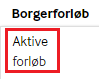 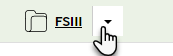 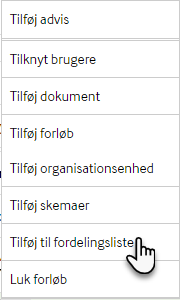 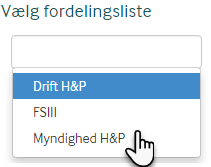 Find på og fjern fra FordelingslisteFaseKommentarTastFind borger på for-delingslisteFind fordelingsliste i venstremenuenVælg relevant listeFind den borger, du vil arbejde medKlik på borgerens navn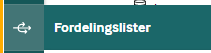 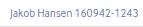 Fjern borger fra fordelings- listeÅbn Borgerforløb – aktive forløbÅbn GrundforløbÅbn forløb Her finder du fordelingslisten          ”Venter på plads på …”Vælg via menu pilen ”Fjern”Bekræft, at du vil fjerne borgeren fra fordelingslisten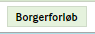 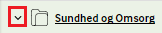 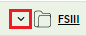 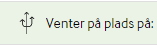 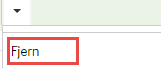 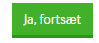 Visiter hjælpemiddel – via PlanFaseKommentarTastÅbn IndsatserVælg borger ”Plan”Vælg ”Tilstande” Vælg fanen Indsatser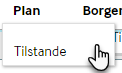 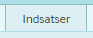 Find indsatserKlik og marker den tilstand, der skal oprettes en eller flere indsatser påKlik og marker indsatsfolderenKlik på plusset ud for ”Indsatser”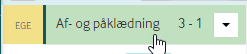 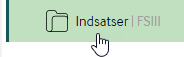 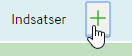 Vælg indsatsÅbn indsatskatalog for Servicelov ved at klikke på vandret pilÅbn indsatskatalog for hjælpemidler ved at klikke på vandret pilMarker indsats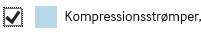 Ansøg, bevilg, bestilVælg Ansøg, Bevilg, BestilUdfyld relevante felterIndsatsen vises på OverblikVisiter hjælpemiddelFaseKommentarTastÅbn overblik med hjælpemidlerSøg borger og vælg et Overblik, der indeholder hjælpemiddel indsatser.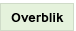 Åbn IndsatserKlik på indsatserTilføj ydelseVælg indsatsSøg og vælg indsats i feltet under Indsatskatalog ellerÅbn indsatskatalog for Servicelov ved at klikke på vandret pilÅbn indsatskatalog for hjælpemidler ved at klikke på vandret pilMarker indsats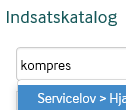 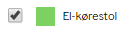 Ansøg, bevilg, bestilVælg Ansøg, Bevilg, BestilUdfyld relevante felterIndsatsen vises på OverblikUdfyld notatSkriv evt. et notat på ydelsen inden den lukkesNotatet ses af leverandøren